ＦＡＸ　023-684-2448　（添書不要）ハローワークやまがた　専門援助部門　菅原　あて「２０２２ふれあい合同面接会」参加申込連絡票令和　　年　　月　　日事業所名 ・　団体名　　　　　　　　　　　　　　　　　　　　出席者の役職 ・ 氏名　　　　　　　　　　　　　　　　　　　出席者の役職 ・ 氏名　　　　　　　　　　　　　　　　　　　（ＴＥＬ）    　       　　           　　　　　　　      　　　求人予定の職種 　　　　　　　　　　　　　　　　　　　　　　　　　　　　　　　  ※８月５日（金）までに、「面接会専用求人」のご提出をお願いいたします。 　　【お問い合わせ先】　　　　　　　　　　　　　　ハローワークやまがた　専門援助部門　℡ ０２３-６８４-１５２１　（４６＃）＊新型コロナウイルス感染拡大防止のため、面接会当日はできる限り少人数でのご出席にご協力をお願いいたします。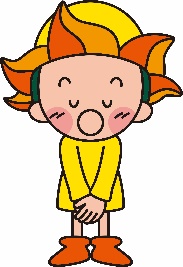 